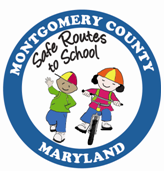 Montgomery County Safe Routes to School
SchoolPool FAQ’sWe are pleased to invite your school to participate in the new SchoolPool Program for Montgomery County Schools. A little help for busy parents. SchoolPool is a free matching service for parents of children who attend the same school anywhere in the region. With this safe and secure service, parents are matched with other parents in their neighborhoods who are interested in sharing the responsibilities of getting kids to/from school. Sharing trips saves time, money, and the environment. SchoolPool is a safe, convenient way to get kids to school while saving parents time and money on gas, encouraging healthier, active lifestyles, and reducing congestion. By reducing the number of trips you take, you also help the environment by decreasing air emissions, including greenhouse gases. Research has proven that when students walk, bike or carpool, their school attendance and timeliness improve. Carpooling, walking, or biking to school also reduces congestion in school zones, which promotes safety at your school. For parents and students to take advantage of SchoolPool, your school must register with the Program.For confidentiality reasons, school administrators must establish a SchoolPool account before the student body can participate. Registration is easy, just fill out the attached registration form to Nadji Kirby, Safe Routes to School Coordinator.  You can email, fax, or mail it back.  Please feel free to contact me if there are any questions I can answer.  Nadji KirbySRTS Coordinator101 Monroe Street, 10th FloorRockville, MD 20850nadji.kirby@montgomerycountymd.govPhone: 240-777-7169Fax: 240-777-7178